Nomination for Election to World Councillor – EAO Province:  		Date:  	Proposer 1:  		Proposer 2:  	Basic Information:Additional Information (optional):Education backgroundOccupationInvolvement in Salesian Cooperators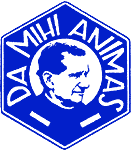 Association of Salesian CooperatorsEast Asia Oceania RegionFull namerecent photoChristian namerecent photoNationalityrecent photoAgerecent photoDate of Promiserecent photoMarital statusrecent photoLanguagerecent photowrittenrecent photospokenrecent photo